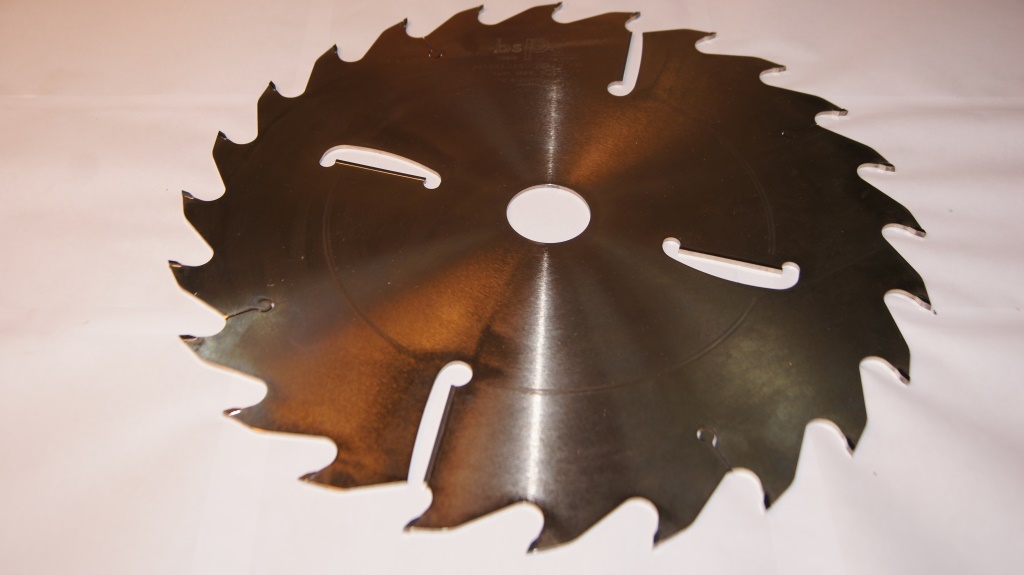 Код из 1САртикулНаименование/ Бренд/ПоставщикГабариты,Д*Ш*ВммМасса,грМатериалМесто установки/НазначениеF00186476029010S053Пила дисковая 450*4,2-2,8*50 Z=24+4 WZ (BSP)450*4,2-2,8*50 Z=24+41500металлЛеспильное оборад / Пилы для продольного пиления с НМ и зачистными зубьями F00186476029010S053450*4,2-2,8*50 Z=24+41500металлЛеспильное оборад / Пилы для продольного пиления с НМ и зачистными зубьями F00186476029010S053BSP    (Италия)450*4,2-2,8*50 Z=24+41500металлЛеспильное оборад / Пилы для продольного пиления с НМ и зачистными зубьями 